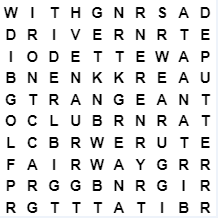 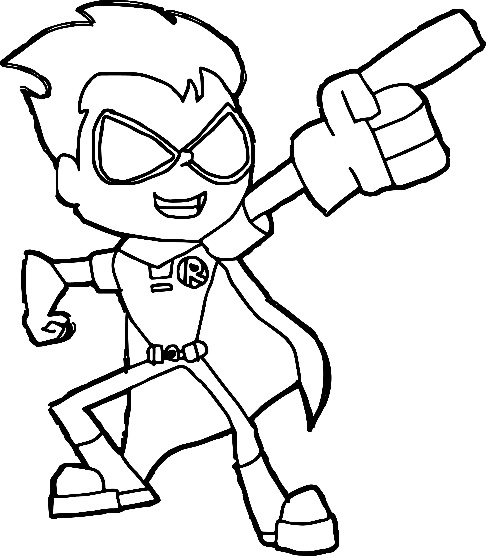 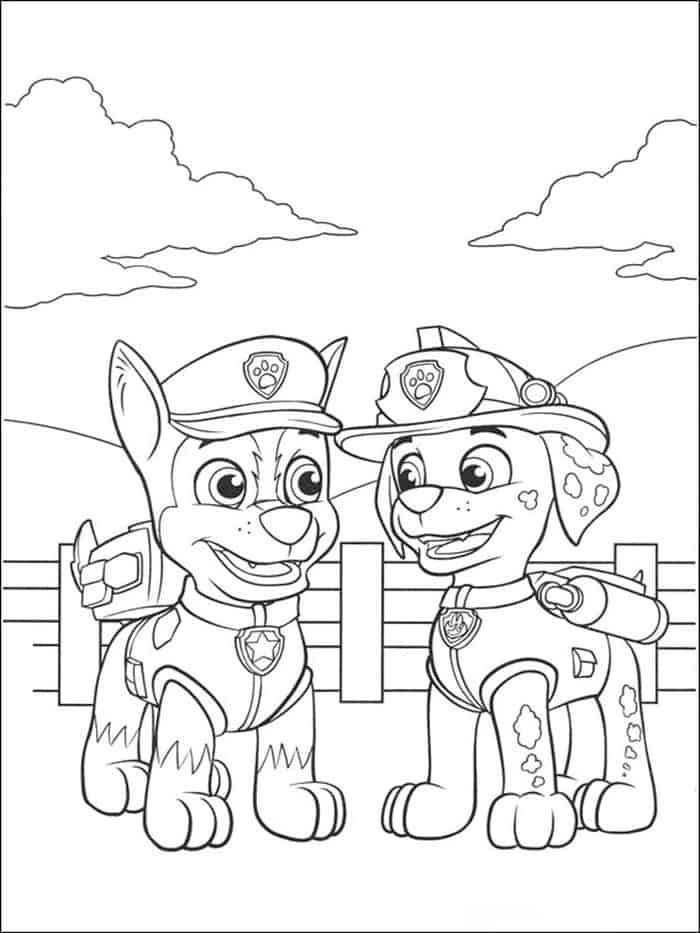 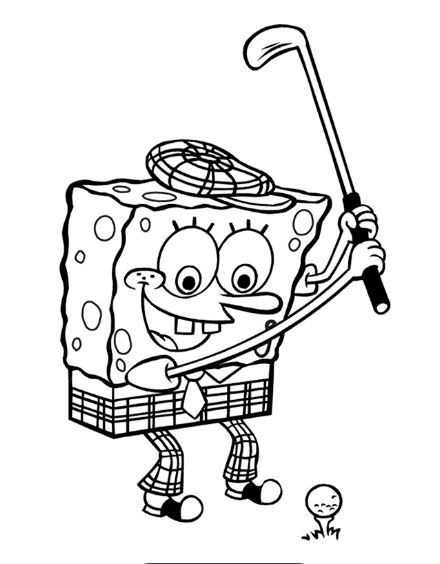 At Elmwood, we like to encourage healthy eating, especially for our “younger customers”, that’s why we`ve put together a selection of dishes to suit different Children’s requirements and tastes.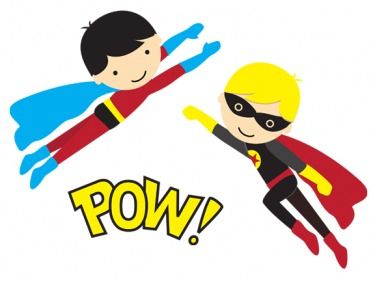 A small bowl of soup served with a slice of bread£2.25Main MealsSteak pie £4.85Chicken nuggets £4.75Scampi£4.95Burger in a bun £4.75Macaroni cheese£4.75The above meals are served with fries or new potatoes, baked beans, fresh vegetables or salad*All main meals are followed by 2 scoops of ice cream with chocolate or red berry saucewww.elmwoodgolf.co.uk